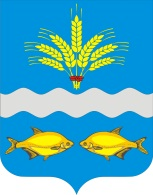  МЕСТНОЕ САМОУПРАВЛЕНИЕАДМИНИСТРАЦИЯ СИНЯВСКОГО СЕЛЬСКОГО ПОСЕЛЕНИЯНЕКЛИНОВСКОГО РАЙОНА РОСТОВСКОЙ ОБЛАСТИПОСТАНОВЛЕНИЕ20.08.2021                                         с. Синявское                                        № 42Об имущественной поддержке субъектов малого и среднего предпринимательства при предоставлении муниципального имуществаНа основании пункта 28 части 1 статьи 14 Федерального закона от 06.10.2003 № 131-ФЗ «Об общих принципах организации местного самоуправления в Российской Федерации», частей 4, 4.1 статьи 18 Федерального закона от 24.07.2007 № 209-ФЗ «О развитии малого и среднего предпринимательства в Российской Федерации», части 1 статьи 5 Федерального закона от 22.07.2008 № 159-ФЗ «Об особенностях отчуждения недвижимого имущества, находящегося в государственной или в муниципальной собственности и арендуемого субъектами малого и среднего предпринимательства, и о внесении изменений в отдельные законодательные акты Российской Федерации», руководствуясь рекомендациями пункта 4(1) постановления Правительства Российской Федерации от 21.08.2010 № 645 (ред. от 18.05.2019) «Об имущественной поддержке субъектов малого и среднего предпринимательства при предоставлении федерального имущества», Уставом муниципального образования «Синявское сельское поселение», Администрация Синявского сельского поселения постановляет:Утвердить прилагаемые Правила формирования, ведения и обязательного опубликования перечня муниципального имущества, свободного от прав третьих лиц (за исключением права хозяйственного ведения, права оперативного управления, а также имущественных прав субъектов малого и среднего предпринимательства), предусмотренного частью 4 статьи 18 Федерального закона «О развитии малого и среднего предпринимательства в Российской Федерации».При проведении конкурсов и аукционов на право заключения договоров аренды с субъектами малого и среднего предпринимательства и организациями, образующими инфраструктуру поддержки субъектов малого и среднего предпринимательства, в отношении муниципального имущества (за исключением земельных участков), включенного в перечень, начальный размер арендной платы определяется на основании отчета об оценке рыночной арендной платы, подготовленного в соответствии с законодательством Российской Федерации об оценочной деятельности. При проведении аукционов на право заключения договора аренды с субъектами малого и среднего предпринимательства в отношении земельного участка, включенного в перечень, размер арендной платы определяется в соответствии с Земельным кодексом Российской Федерации.В течение года с даты включения муниципального имущества в перечень Администрация Синявского сельского поселения объявляет аукцион (конкурс) на право заключения договора, предусматривающего переход прав владения и (или) пользования в отношении муниципального имущества, среди субъектов малого и среднего предпринимательства и организаций, образующих инфраструктуру поддержки субъектов малого и среднего предпринимательства, принимает решение о проведении аукциона на право заключения договора аренды земельного участка среди субъектов малого и среднего предпринимательства или осуществляет предоставление муниципального имущества по заявлению указанных лиц в случаях, предусмотренных Федеральным законом «О защите конкуренции» или Земельным кодексом Российской Федерации.При заключении с субъектами малого и среднего предпринимательства договоров аренды в отношении муниципального имущества, включенного в перечень, предусматривать следующие условия:а) срок договора аренды муниципального имущества (за исключением земельных участков), включенного в перечень, составляет не менее 5 лет, если меньший срок договора не предложен в поданном до заключения такого договора заявлении лица, приобретающего права владения и (или) пользования муниципальным имуществом. Срок договора аренды земельного участка, включенного в перечень, определяется в соответствии с Земельным кодексом Российской Федерации;б) арендная плата за муниципальное имущество (за исключением земельных участков), включенное в перечень, вносится в следующем порядке:в первый год аренды - 40 процентов размера арендной платы;во второй год аренды - 60 процентов размера арендной платы;в третий год аренды - 80 процентов размера арендной платы;в четвертый год аренды и далее - 100 процентов размера арендной платы;в) размер арендной платы за земельные участки, определенный по результатам аукциона, либо в ином порядке в соответствии действующим законодательством в случае предоставления земельного участка без проведения торгов;г) возможность возмездного отчуждения арендодателем муниципального имущества (за исключением земельных участков), включенного в перечень, в собственность субъектов малого и среднего предпринимательства в соответствии с Федеральным законом «Об особенностях отчуждения недвижимого имущества, находящегося в государственной или в муниципальной собственности и арендуемого субъектами малого и среднего предпринимательства, и о внесении изменений в отдельные законодательные акты Российской Федерации» или земельного участка в случаях, указанных в подпунктах 6, 8 и 9 пункта 2 статьи 39.3 Земельного кодекса Российской Федерации;д) обязательство арендатора не осуществлять переуступку прав пользования муниципальным имуществом, передачу прав пользования им в залог и внесение прав пользования муниципальным имуществом в уставный капитал любых других субъектов хозяйственной деятельности, передачу третьим лицам прав и обязанностей по договорам аренды муниципального имущества (перенаем), передачу в субаренду, за исключением предоставления муниципального имущества в субаренду субъектам малого и среднего предпринимательства организациями, образующими инфраструктуру поддержки субъектов малого и среднего предпринимательства, и в случае, если в субаренду предоставляется муниципальное имущество, предусмотренное пунктом 14 части 1 статьи 17.1 Федерального закона «О защите конкуренции».Установить, что срок рассрочки оплаты муниципального недвижимого имущества (за исключением земельных участков), арендуемого субъектами малого и среднего предпринимательства при реализации преимущественного права на приобретение арендуемого имущества в соответствии с Федеральным законом «Об особенностях отчуждения недвижимого имущества, находящегося в государственной или в муниципальной собственности и арендуемого субъектами малого и среднего предпринимательства, и о внесении изменений в отдельные законодательные акты Российской Федерации», составляет 5 лет.Глава АдминистрацииСинявского сельского поселения                                                             С.А.ШведовПриложениек постановлению АдминистрацииСинявского сельского поселенияот 20.08.2021 № 42Правилаформирования, ведения и обязательного опубликования перечня муниципального имущества, свободного от прав третьих лиц (за исключением права хозяйственного ведения, права оперативного управления, а также имущественных прав субъектов малого и среднего предпринимательства), предусмотренного частью 4 статьи 18 Федерального закона «О развитии малого и среднего предпринимательства в Российской Федерации»1. Настоящие Правила устанавливают порядок формирования, ведения (в том числе ежегодного дополнения) и обязательного опубликования перечня муниципального имущества, свободного от прав третьих лиц (за исключением права хозяйственного ведения, права оперативного управления, а также имущественных прав субъектов малого и среднего предпринимательства), предусмотренного частью 4 статьи 18 Федерального закона «О развитии малого и среднего предпринимательства в Российской Федерации» (далее соответственно - муниципальное имущество, перечень), в целях предоставления муниципального имущества во владение и (или) в пользование на долгосрочной основе субъектам малого и среднего предпринимательства и организациям, образующим инфраструктуру поддержки субъектов малого и среднего предпринимательства.2. В перечень вносятся сведения о муниципальном имуществе, соответствующем следующим критериям:а) муниципальное имущество свободно от прав третьих лиц (за исключением права хозяйственного ведения, права оперативного управления, а также имущественных прав субъектов малого и среднего предпринимательства);б) в отношении муниципального имущества федеральными законами не установлен запрет на его передачу во временное владение и (или) пользование, в том числе в аренду на торгах или без проведения торгов;в) муниципальное имущество не является объектом религиозного назначения;г) муниципальное имущество не является объектом незавершенного строительства, объектом жилищного фонда или объектом сети инженерно-технического обеспечения, к которому подключен объект жилищного фонда;д) в отношении муниципального имущества не принято решение о предоставлении его иным лицам;е) муниципальное имущество не подлежит приватизации в соответствии с прогнозным планом (программой) приватизации муниципального имущества;ж) муниципальное имущество не признано аварийным и подлежащим сносу или реконструкции;з) земельный участок не предназначен для ведения личного подсобного хозяйства, огородничества, садоводства, индивидуального жилищного строительства;и) земельный участок не относится к земельным участкам, предусмотренным подпунктами 1 - 10, 13 - 15, 18 и 19 пункта 8 статьи 39.11 Земельного кодекса Российской Федерации, за исключением земельных участков, предоставленных в аренду субъектам малого и среднего предпринимательства;к) в отношении муниципального имущества, закрепленного на праве хозяйственного ведения или оперативного управления за муниципальным унитарным предприятием, на праве оперативного управления за муниципальным учреждением, представлено предложение такого предприятия или учреждения о включении соответствующего муниципального имущества в перечень, а также согласие Администрации Синявского сельского поселения, на включение муниципального имущества в перечень;л) муниципальное движимое имущество не относится к имуществу, которое теряет свои натуральные свойства в процессе его использования (потребляемым вещам), к имуществу, срок службы которого составляет менее 5 лет или которое не подлежит предоставлению в аренду на срок 5 лет и более в соответствии с законодательством Российской Федерации.3. Внесение сведений о муниципальном имуществе в перечень (в том числе ежегодное дополнение), а также исключение сведений о муниципальном имуществе из перечня осуществляются постановлением Администрации Синявского сельского поселения (далее - уполномоченный орган) об утверждении перечня или о внесении в него изменений на основе предложений органов местного самоуправления, муниципальных унитарных предприятий, муниципальных учреждений, владеющих муниципальным имуществом на праве хозяйственного ведения или оперативного управления, некоммерческих организаций, выражающих интересы субъектов малого и среднего предпринимательства, организаций, образующих инфраструктуру поддержки субъектов малого и среднего предпринимательства, а также субъектов малого и среднего предпринимательства.В случае внесения изменений в реестр муниципального имущества в отношении муниципального имущества, включенного в перечень, уполномоченный орган в течение 10 дней обеспечивает внесение соответствующих изменений в отношении муниципального имущества в перечень.4. Рассмотрение предложения, указанного в пункте 3 настоящих Правил, осуществляется уполномоченным органом в течение 30 календарных дней с даты его поступления. По результатам рассмотрения предложения уполномоченным органом принимается одно из следующих решений:а) о включении сведений о муниципальном имуществе, в отношении которого поступило предложение, в перечень с учетом критериев, установленных пунктом 2 настоящих Правил;б) об исключении сведений о муниципальном имуществе, в отношении которого поступило предложение, из перечня с учетом положений пунктов 6 и 7 настоящих Правил;в) об отказе в учете предложения.5. В случае принятия решения об отказе в учете предложения, указанного в пункте 3 настоящих Правил, уполномоченный орган направляет лицу, представившему предложение, мотивированный ответ о невозможности включения сведений о муниципальном имуществе в перечень или исключения сведений о муниципальном имуществе из перечня.6. Уполномоченный орган вправе исключить сведения о муниципальном имуществе из перечня, если в течение 2 лет со дня включения сведений о муниципальном имуществе в перечень в отношении такого имущества от субъектов малого и среднего предпринимательства или организаций, образующих инфраструктуру поддержки субъектов малого и среднего предпринимательства, не поступило:а) ни одной заявки на участие в аукционе (конкурсе) на право заключения договора, предусматривающего переход прав владения и (или) пользования в отношении муниципального имущества, в том числе на право заключения договора аренды земельного участка;б) ни одного заявления о предоставлении муниципального имущества, в том числе земельного участка, в отношении которого заключение указанного договора может быть осуществлено без проведения аукциона (конкурса) в случаях, предусмотренных Федеральным законом «О защите конкуренции» или Земельным кодексом Российской Федерации.7. Уполномоченный орган исключает сведения о муниципальном имуществе из перечня в одном из следующих случаев:а) в отношении муниципального имущества в установленном законодательством принято решение о его использовании для муниципальных нужд либо для иных целей;б) право муниципальной собственности на имущество прекращено по решению суда или в ином установленном законом порядке;в) муниципальное имущество не соответствует критериям, установленным пунктом 2 настоящих Правил.8. Сведения о муниципальном имуществе вносятся в перечень в составе и по форме, которые установлены в соответствии с частью 4.4 статьи 18 Федерального закона «О развитии малого и среднего предпринимательства в Российской Федерации».9. Сведения о муниципальном имуществе группируются в перечне по видам имущества (недвижимое имущество (в том числе единый недвижимый комплекс), земельные участки, движимое имущество). В отношении муниципального имущества, закрепленного за муниципальным унитарным предприятием и муниципальным учреждением, в перечне указывается наименование такого предприятия или учреждения и адрес для направления предложений о заключении договора аренды.10. Ведение перечня осуществляется уполномоченным органом в электронной форме.11. Перечень и внесенные в него изменения подлежат:а) обязательному опубликованию в средствах массовой информации - в течение 10 рабочих дней со дня утверждения;б) размещению на официальном сайте уполномоченного органа в информационно-телекоммуникационной сети "Интернет" (в том числе в форме открытых данных) - в течение 3 рабочих дней со дня утверждения.
